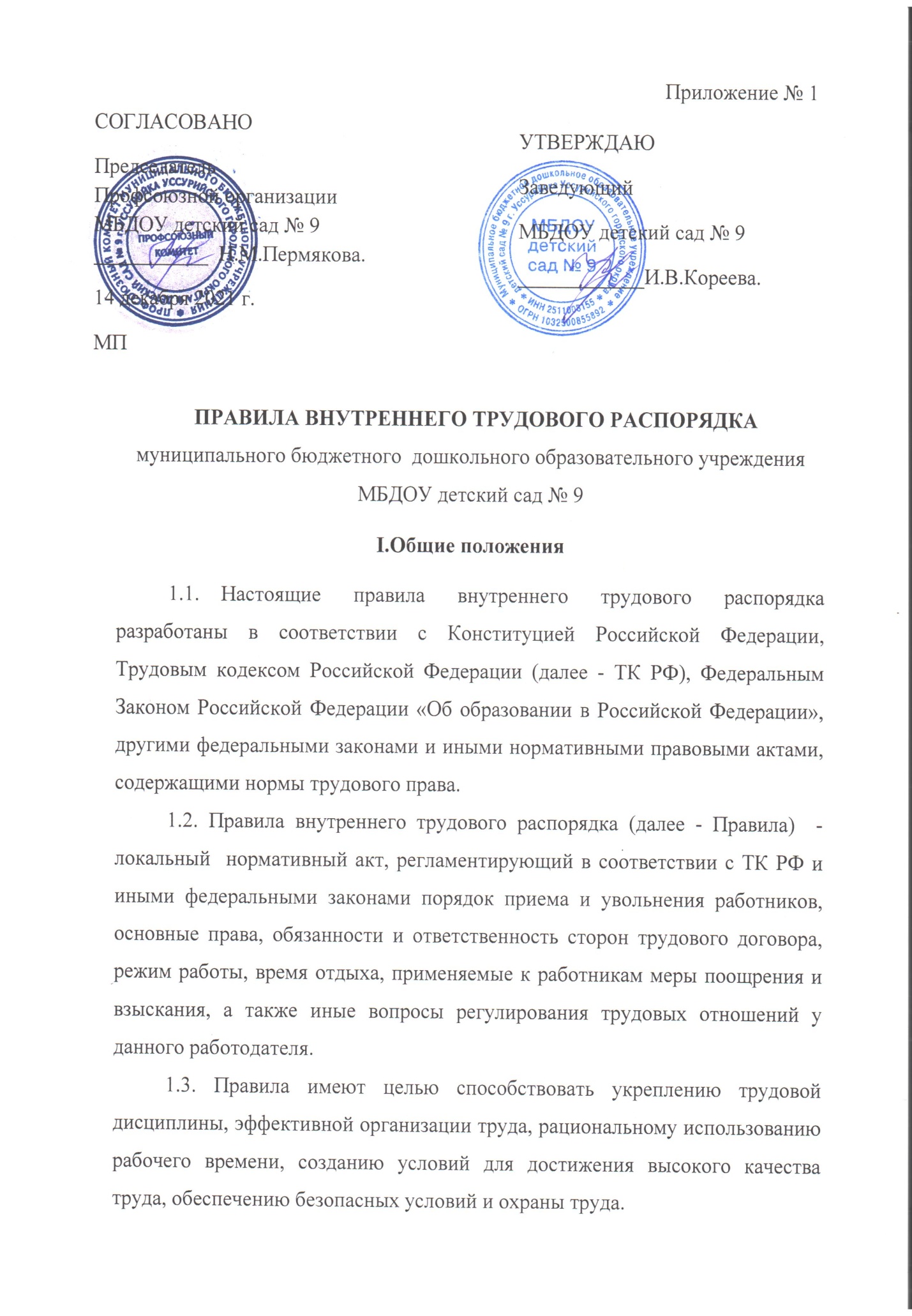 1.4. В настоящих Правилах используются следующие основные понятия:дисциплина труда - обязательное для всех работников подчинение правилам поведения, определенным в соответствии с ТК РФ, иными федеральными законами, коллективным договором, соглашениями, локальными нормативными актами, трудовым договором;  образовательное учреждение -муниципальное  бюджетное образовательное учреждение детский сад № 9    Уссурийского городского округа   – МБДОУ детский сад № 9 , действующее на основании Устава, (далее -  Учреждение);педагогический работник - работник, занимающий должность, предусмотренную разделом «Должности педагогических работников» квалификационных характеристик должностей работников образования (Квалификационные характеристики должностей работников образования утверждены приказом Минздравсоцразвития России от 26 августа 2010 г. № 761н  «Об утверждении Единого квалификационного справочника должностей руководителей, специалистов и служащих, раздел «Квалификационные характеристики должностей работников образования»).представитель работодателя - руководитель Учреждения  или уполномоченные им лица в соответствии с ТК РФ, другими федеральными законами и иными нормативными правовыми актами Российской Федерации, законами и иными нормативными правовыми актами субъектов Российской Федерации, нормативными правовыми актами органов местного самоуправления, уставом и локальными нормативными актами  учреждения;выборный орган первичной профсоюзной организации – представитель работников  учреждения, наделенный в установленном трудовым законодательством порядке полномочиями представлять интересы работников учреждения в социальном партнерстве;работник - физическое лицо, вступившее в трудовые отношения с Учреждением;работодатель - юридическое лицо (учреждение), вступившее в трудовые отношения с работником.1.5. Правила утверждаются работодателем с учетом мнения выборного органа первичной профсоюзной организации в порядке, установленном ст. 372 ТК РФ для принятия локальных нормативных актов.     Правила внутреннего трудового распорядка являются приложением к коллективному договору (ст. 190 ТК РФ).1.6. Правила внутреннего трудового распорядка призваны четко регламентировать организацию работы всего трудового коллектива, способствовать нормальной работе, обеспечению рационального использования рабочего времени, укреплению трудовой дисциплины, созданию комфортного микро​климата для работающих.1.7. Все вопросы, связанные с применением Правил внутреннего трудового распорядка, решаются работодателем в пределах предоставленных  прав, а в случаях, предусмотренных действующим законодательством, совместно по согласованию или с учетом мнения выборного органа первичной профсоюзной организации.II. Порядок приема, перевода и увольнения работников2.1.  Порядок приема на работу:2.1.1.  Работники реализуют свое право на труд путем заключения трудового договора о работе в данном учреждении.2.1.2.  Трудовой договор заключается, как правило, на неопределенный срок.Заключение срочного трудового договора допускается, когда трудовые отношения не могут быть установлены на неопределенный срок с учетом характера предстоящей работы или условий ее выполнения по основаниям, предусмотренным ч.1 ст. 59 ТК РФ. В случаях, предусмотренных ч. 2 ст. 59 ТК РФ, срочный трудовой договор может заключаться по соглашению сторон трудового договора без учета характера предстоящей работы и условий ее выполнения.2.1.3.  При заключении трудового договора в нем по соглашению сторон может быть предусмотрено условие об испытании работника в целях проверки его соответствия поручаемой работе (ст. 70 ТК РФ).Испытание при приеме на работу не устанавливается для:беременных женщин и женщин, имеющих детей в возрасте до полутора лет;лиц, не достигших возраста восемнадцати лет;лиц, имеющих государственную аккредитацию образовательные учреждения начального, среднего и высшего профессионального образования и впервые поступающих на работу по полученной специальности в течение одного года со дня окончания образовательного учреждения;лиц, приглашенных на работу в порядке перевода от другого работодателя по согласованию между работодателями;лиц, заключающих трудовой договор на срок до двух месяцев;иных лиц в случаях, предусмотренных ТК РФ, иными федеральными законами, коллективным договором. 2.1.4. Срок испытания не может превышать трех месяцев, а для  руководителя учреждения - не более шести месяцев, если иное не установлено федеральным законом (ст. 70 ТК РФ).2.1.5. При заключении трудового договора на срок от двух до шести месяцев испытание не может превышать двух недель (ст. 70 ТК РФ).2.1.6. В срок испытания не засчитываются период временной нетрудоспособности работника и другие периоды, когда он фактически отсутствовал на работе (ст. 70 ТК РФ).2.1.7. Трудовой договор составляется в письменной форме и подписывается сторонами в двух экземплярах, один из которых хранится в  Учреждении, другой - у работника (ст.67 ТК РФ).2.1.8. Прием педагогических работников на работу производится с учетом требований, предусмотренных ст. 331 ТК РФ и ст. 46 Закона РФ «Об образовании в Российской Федерации».К педагогической деятельности допускаются лица, имеющие среднее или высшее профессиональное образование. Образовательный ценз указанных лиц подтверждается документами государственного образца о соответствующем уровне образования и (или) квалификации.К педагогической деятельности не допускаются лица:лишённые права заниматься педагогической деятельностью  в соответствии с вступившим в законную  силу приговором суда;имеющие или имевшие судимость, подвергающиеся или подвергавшиеся уголовному преследованию (за исключением лиц, уголовное преследование в отношении которых прекращено по реабилитирующим основаниям), а преступления против жизни и здоровья, свободы, чести и достоинства личности (за исключением незаконного помещения в психиатрический стационар, клеветы и оскорбления), половой неприкосновенности и половой свободы личности, против семьи и несовершеннолетних, здоровья  населения и общественной нравственности, а также против общественной безопасности;имеющие неснятую или непогашенную судимость  за умышленные, тяжкие или  особо тяжкие преступления;признанные недееспособными в установленном  федеральным законом порядке;имеющие заболевания, предусмотренные перечнем,  утверждаемым  федеральным органом исполнительной власти, осуществляемым функции по выработке государственной политики и нормативно-правовому регулированию в области здравоохранения.2.1.9. При заключении трудового договора лицо, поступающее на работу, предъявляет работодателю в соответствии со ст. 65 ТК РФ:паспорт или иной документ, удостоверяющий личность;трудовую книжку и (или) сведения о трудовой деятельности (статья 66.1 настоящего Кодекса), за исключением случаев, если трудовой договор заключается впервые; документ, подтверждающий регистрацию в системе индивидуального (персонифицированного) учета, в том числе в форме электронного документа (в ред. Федерального закона от 01.04.2019 № 48-ФЗ); документы воинского учета - для военнообязанных и лиц, подлежащих призыву на военную службу; документ об образовании и (или) квалификации или наличии специальных знаний - при поступлении на работу, требующую специальных знаний или специальной подготовки;справку о наличии (отсутствии) судимости и (или) факта уголовного преследования либо о прекращении уголовного преследования по реабилитирующим основаниям, выданную в порядке и по форме, которые устанавливаются федеральным органом исполнительной власти, осуществляющим функции по выработке и реализации государственной политики и нормативно-правовому регулированию в сфере внутренних дел, при поступлении на работу, связанную с деятельностью, к осуществлению которой в соответствии с настоящим Кодексом, иным федеральным законом не допускаются лица, имеющие или имевшие судимость, подвергающиеся или подвергавшиеся уголовному преследованию  (ст.351.1 ТК РФ) и  (Федеральный закон от 23.12.2010 № 387-ФЗ). справку о том, является или не является лицо подвергнутым административному наказанию за потребление наркотических средств или психотропных веществ без назначения врача либо новых потенциально опасных психоактивных веществ, которая выдана в порядке и по форме, которые устанавливаются федеральным органом исполнительной власти, осуществляющим функции по выработке и реализации государственной политики и нормативно-правовому регулированию в сфере внутренних дел, - при поступлении на работу, связанную с деятельностью, к осуществлению которой в соответствии  с федеральными законами не допускаются лица, подвергнутые административному наказанию за потребление наркотических средств или психотропных веществ без назначения врача либо новых потенциально опасных психоактивных веществ, до окончания срока, в течение которого лицо считается подвергнутым административному наказанию (абзац введен Федеральным законом от 13.07.2015 № 230-ФЗ).     Лица, поступающие на работу в учреждение, обязаны также предоставить личную медицинскую книжку, содержащую сведения об отсутствии противопоказаний по состоянию здоровья для работы в Учреждении (ч.1 ст. 213 ТК РФ).2.1.10.  Запрещается требовать от лица, поступающего на работу, документы помимо предусмотренных ТК РФ, иными федеральными законами, указами Президента Российской Федерации и постановлениями Правительства Российской Федерации.2.1.11. При заключении трудового договора впервые работодателем оформляется трудовая книжка(за исключением случаев, если в соответствии с трудовым кодексом РФ, иным  федеральным законом трудовая книжка на работника не оформляется).В случае, если на лицо, поступающее на работу впервые, не был открыт индивидуальный лицевой счет, работодателем представляются в соответствующий территориальный орган Пенсионного фонда Российской Федерации сведения, необходимые для регистрации указанного лица в системе индивидуального (персонифицированного) учета.	В случае отсутствия у лица, поступающего на работу, трудовой книжки в связи с ее утратой, повреждением или по иной причине работодатель обязан по письменному заявлению этого лица (с указанием причины отсутствия трудовой книжки) оформить новую трудовую книжку.(за исключением случаев, если в соответствии с настоящим Кодексом, иным федеральным законом трудовая книжка на работника не ведется).2.1.12. Лицо, поступающее на работу по совместительству к другому работодателю, не предъявляет трудовую книжку в случае, если по основному месту работы работодатель ведет трудовую книжку на данного работника или если в соответствии с настоящим  Кодексом, иным федеральным законом трудовая книжка на работника не оформлялась.2.1.13. Работодатель формирует в электронном виде основную информацию о трудовой деятельности и трудовом стаже каждого работника (далее - сведения о трудовой деятельности) и представляет ее в порядке, установленном законодательством Российской Федерации об индивидуальном (персонифицированном) учете в системе обязательного пенсионного страхования, для хранения в информационных ресурсах Пенсионного фонда Российской Федерации.2.1.14. В сведения о трудовой деятельности включаются информация о работнике, месте его работы, его трудовой функции, переводах работника на другую постоянную работу, об увольнении работника с указанием основания и причины прекращения трудового договора, другая предусмотренная настоящим Кодексом, иным федеральным законом информация.2.1.15. В случаях, установленных настоящим Кодексом, при заключении трудового договора лицо, поступающее на работу, предъявляет работодателю сведения о трудовой деятельности вместе с трудовой книжкой или взамен ее. Сведения о трудовой деятельности могут использоваться также для исчисления трудового стажа работника, внесения записей в его трудовую книжку (в случаях, если в соответствии с настоящим Кодексом, иным федеральным законом на работника ведется трудовая книжка) и осуществления других целей в соответствии с законами и иными нормативными правовыми актами Российской Федерации. (введена Федеральным законом от 16.12.2019 N 439-ФЗ)2.1.16. Лицо, имеющее стаж работы по трудовому договору, может получать сведения о трудовой деятельности:у работодателя по последнему месту работы (за период работы у данного работодателя) на бумажном носителе, заверенные надлежащим образом, или в форме электронного документа, подписанного усиленной квалифицированной электронной подписью (при ее наличии у работодателя);в многофункциональном центре предоставления государственных и муниципальных услуг на бумажном носителе, заверенные надлежащим образом;в Пенсионном фонде Российской Федерации на бумажном носителе, заверенные надлежащим образом, или в форме электронного документа, подписанного усиленной квалифицированной электронной подписью;с использованием единого портала государственных и муниципальных услуг в форме электронного документа, подписанного усиленной квалифицированной электронной подписью. (введена Федеральным законом от 16.12.2019 N 439-ФЗ)2.1.17. Работодатель обязан предоставить работнику (за исключением случаев, если в соответствии с настоящим Кодексом, иным федеральным законом на работника ведется трудовая книжка) сведения о трудовой деятельности за период работы у данного работодателя способом, указанным в заявлении работника (на бумажном носителе, заверенные надлежащим образом, или в форме электронного документа, подписанного усиленной квалифицированной электронной подписью (при ее наличии у работодателя), поданном в письменной форме или направленном в порядке, установленном работодателем, по адресу электронной почты работодателя:в период работы не позднее трех рабочих дней со дня подачи этого заявления;при увольнении в день прекращения трудового договора.2.1.18. При задержки работодателем выдачи работнику трудовой книжки, предоставления сведений о трудовой деятельности (статья 66.1 настоящего Кодекса), внесения в трудовую книжку, в сведения о трудовой деятельности неправильной или не соответствующей законодательству формулировки причины увольнения работника - Работодатель обязан возместить работнику не полученный им заработок во всех случаях незаконного лишения его возможности трудиться. 2.1.19. В случае выявления работником неверной или неполной информации в сведениях о трудовой деятельности, представленных работодателем для хранения в информационных ресурсах Пенсионного фонда Российской Федерации, работодатель по письменному заявлению работника обязан исправить или дополнить сведения о трудовой деятельности и представить их в порядке, установленном законодательством Российской Федерации об индивидуальном (персонифицированном) учете в системе обязательного пенсионного страхования, для хранения в информационных ресурсах Пенсионного фонда Российской Федерации.2.1.20.  Работники имеют право работать на условиях внутреннего и внешнего совместительства в порядке, предусмотренном ТК РФ (ст.60.1, 60.2 ТК РФ).2.1.21. Трудовой договор заключается в письменной форме, составляется в двух экземплярах, каждый из которых подписывается сторонами. Один экземпляр трудового договора передается работнику, другой хранится у работодателя. Получение работником экземпляра трудового договора должно подтверждаться подписью работника на экземпляре трудового договора, хранящемся у работодателя.Трудовой договор, не оформленный в письменной форме, считается заключенным, если работник приступил к работе с ведома или по поручению работодателя или его представителя. При фактическом допущении работника к работе работодатель обязан оформить с ним трудовой договор в письменной форме не позднее трех рабочих дней со дня фактического допущения работника к работе, а если отношения, связанные с использованием личного труда, возникли на основании гражданско-правового договора, но впоследствии были признаны трудовыми отношениями, - не позднее трех рабочих дней со дня признания этих отношений трудовыми отношениями, если иное не установлено судом.    2.1.22. Трудовая книжка установленного образца является основным документом о трудовой деятельности и трудовом стаже работника.Работодатель (за исключением работодателей - физических лиц, не являющихся индивидуальными предпринимателями) ведет трудовые книжки на каждого работника, проработавшего у него свыше пяти дней, в случае, когда работа у данного работодателя является для работника основной (за исключением случаев, если в соответствии с настоящим Кодексом, иным федеральным законом трудовая книжка на работника не ведется).(в ред. Федеральных законов от 30.06.2006 N 90-ФЗ, от 16.12.2019 N 439-ФЗ).2.1.23. По письменному заявлению работника работодатель обязан не позднее трех рабочих дней со дня подачи этого заявления выдать работнику трудовую книжку (за исключением случаев, если в соответствии с настоящим Кодексом, иным федеральным законом трудовая книжка на работника не ведется) в целях его обязательного социального страхования (обеспечения), копии документов, связанных с работой (копии приказа о приеме на работу, приказов о переводах на другую работу, приказа об увольнении с работы; выписки из трудовой книжки (за исключением случаев, если в соответствии с настоящим Кодексом, иным федеральным законом трудовая книжка на работника не ведется); справки о заработной плате, о начисленных и фактически уплаченных страховых взносах на обязательное пенсионное страхование, о периоде работы у данного работодателя и другое). 	Копии документов, связанных с работой, должны быть заверены надлежащим образом и предоставляться работнику безвозмездно.	Работник, которому работодатель выдал трудовую книжку в соответствии с частью первой настоящей статьи, обязан не позднее трех рабочих дней со дня получения трудовой книжки в органе, осуществляющем обязательное социальное страхование (обеспечение), вернуть ее работодателю.2.1.24. Трудовые книжки работников хранятся в Учреждении. Бланки трудовых книжек и вкладыши к ним хранятся как документы строгой отчетности.  2.1.25.  С каждой записью, вносимой на основании приказа в трудовую книжку о выполняемой работе, переводе на другую постоянную работу и увольнении, работодатель обязан ознакомить ее владельца под подпись в личной карточке, в которой повторяется запись, внесенная в трудовую книжку. 2.1.26. Наименование должностей, профессий или специальностей и квалификационные требования к ним должны соответствовать наименованиям и требованиям, указанным в квалификационных справочниках, утверждаемых в установленном порядке, еслив соответствии с ТК РФ, иными федеральными законами с выполнением работ по определенным должностям, профессиям, специальностям связано предоставление компенсаций и льгот либо наличие ограничений.2.1.27. Прием на работу оформляется приказом (распоряжением) Работодателя, изданным на основании заключенного трудового договора. Содержание приказа (распоряжения) работодателя должно соответствовать условиям заключенного трудового договора.  	Приказ (распоряжение) работодателя о приеме на работу объявляется работнику под роспись в трехдневный срок со дня фактического начала работы. По требованию работника работодатель обязан выдать ему надлежаще заверенную копию указанного приказа (распоряжения).  	При приеме на работу (до подписания трудового договора) работодатель обязан ознакомить работника под роспись с правилами внутреннего трудового распорядка, иными локальными нормативными актами, непосредственно связаннымис трудовой деятельностью работника, коллективным договором.     2.2.  Гарантии при заключении трудового договора:2.2.1.  Запрещается необоснованный отказ в заключении трудового договора (ст. 64 ТК РФ).2.2.2.  Какое бы то ни было прямое или косвенное ограничение прав или установление прямых или косвенных преимуществ при заключении трудового договора в зависимости от пола, расы, цвета кожи, национальности, языка, происхождения, имущественного, социального и должностного положения, возраста, места жительства (в том числе наличия или отсутствия регистрации по месту жительства или пребывания), а также других обстоятельств, не связанных с деловыми качествами работников, не допускается, за исключением случаев, предусмотренных федеральным законом (ст. 64 ТК РФ).2.2.3.  Запрещается отказывать в заключении трудового договора женщинам по мотивам, связанным с беременностью или наличием детей.Запрещается отказывать в заключении трудового договора работникам, приглашенным в письменной форме на работу в порядке перевода от другого работодателя, в течение одного месяца со дня увольнения с прежнего места работы (ст. 64 ТК РФ).2.2.4. По требованию лица, которому отказано в заключении трудового договора, работодатель обязан сообщить причину отказа в письменной форме (ст. 64 ТК РФ).2.2.5.  Отказ в заключении трудового договора может быть обжалован в суде (ст. 64 ТК РФ).2.3.  Изменение условий трудового договора и перевод на другую работу:2.3.1.  Изменение определенных сторонами условий трудового договора, в том числе перевод на другую работу, допускается только по соглашению сторон трудового договора, за исключением случаев, предусмотренных ТК РФ. Соглашение об изменении определенных сторонами условий трудового договора заключается в письменной форме и оформляется дополнительным соглашением к трудовому договору (ст. 72 ТК РФ).Изменение условий (содержания) трудового договора возможно по следующим основаниям:        а) изменение определенных сторонами условий трудового договора по причинам, связанным с изменением организационных или технологических условий труда (ст.74 ТК РФ);       б) перевод на другую работу (постоянное или временное изменение трудовой функции работника или структурного подразделения, в котором он работает, если структурное подразделение было указано в трудовом договоре) (ст.721ТК РФ).2.3.2. В случае, когда по причинам, связанным с изменением организационных или технологических условий труда, определенные сторонами условия трудового договора не могут быть сохранены, допускается их изменение по инициативе работодателя, за исключением изменения трудовой функции работника (ст. 74 ТК РФ). К числу таких причин могут относиться:реорганизация Учреждения (слияние, присоединение, разделение, выделение, преобразование), а также внутренняя реорганизация в Учреждении;изменения в осуществлении образовательного процесса в Учреждении (изменение режима работы Учреждения, сокращение списочного состава воспитанников, количества групп, изменение штатного расписания, введение новых форм дошкольного образования и др.).     О предстоящих изменениях (системы и размеров оплаты труда, режима работы, установление или отмена неполного рабочего времени, совмещение профессий, изменение наименование должности и др.), определенных сторонами условий трудового договора, а также о причинах, вызвавших необходимость таких изменений, работодатель обязан уведомить работника в письменной форме не позднее чем за два месяца, если иное не предусмотрено ТК РФ.2.3.3.  Перевод на другую работу допускается только с письменного согласия работника, за исключением случаев, предусмотренных частями второй и третьей статьи 722 ТК РФ (по производственной необходимости, для замещения временно отсутствующего работника и др.), когда работника переводят без его согласия на срок до одного месяца (ст. ст. 721, 722 ТК РФ).2.3.4. Перевод на другую постоянную работу в пределах одного  Учреждения оформляется приказом работодателя, на основании которого делается запись в трудовой книжке работника.2.3.5. По соглашению сторон, заключаемого в письменной форме, работник может быть временно переведен на другую работу у того же работодателя на срок до одного года, а в случае, когда такой перевод осуществляется для замещения временно отсутствующего работника, за которым сохраняется место работы, - до выхода этого работника на работу.Если по окончании срока перевода прежняя работа работнику не предоставлена, а он не потребовал ее предоставления и продолжает работать, то условие соглашения о временном характере перевода утрачивает силу и перевод считается постоянным (ст.722 ТК РФ).При этом перевод на работу, требующую более низкой квалификации, допускается только с письменного согласия работника.2.3.6. Исполнение работником обязанностей временно отсутствующего работника (отпуск, болезнь, повышение квалификации и т.д.) возможно только с согласия работника, которому работодатель поручает эту работу, и на условиях, предусмотренных ст. ст. 602, 151 ТК РФ – без освобождения от основной работы или путем временного перевода на другую работу.2.3.7. Перевод работника на другую работу в соответствии с медицинским заключением производится в порядке, предусмотренном ст. ст. 73, 182, 254 ТК РФ.2.3.8. Работодатель обязан в соответствии со ст. 76 ТК РФ отстранить от работы (не допускать к работе) работника:появившегося на работе в состоянии алкогольного, наркотического или иного токсического опьянения;не прошедшего в установленном порядке обучение и проверку знаний и навыков в области охраны труда;не прошедшего в установленном порядке обязательный медицинский осмотр (обследование), а также обязательное психиатрическое освидетельствование в случаях, предусмотренных федеральными законами и иными нормативными правовыми актами Российской Федерации;при выявлении в соответствии с медицинским заключением, выданным в порядке, установленном федеральными законами и иными нормативными правовыми актами Российской Федерации, противопоказаний для выполнения работником работы, обусловленной трудовым договором;по требованию органов или должностных лиц, уполномоченных федеральными законами и иными нормативными правовыми актами Российской Федерации;в других случаях, предусмотренных федеральными законами и иными нормативными правовыми актами Российской Федерации.2.4. Прекращение трудового договора:2.4.1. Основаниями прекращения трудового договора являются:соглашение сторон (ст.78 ТК РФ);истечение срока трудового договора (ст.79 ТК РФ), за исключением случаев, когда трудовые отношения фактически продолжаются и ни одна из сторон не потребовала их прекращения;расторжение трудового договора по инициативе работника (ст. 80 ТК РФ);расторжение трудового договора по инициативе работодателя (ст.71 и 81 ТК РФ);перевод работника по его просьбе или с его согласия на работу к другому работодателю или переход на выборную работу (должность) (ст.77. п.5 ТК РФ);отказ работника от продолжения работы в связи со сменой собственника имущества организации, с изменением подведомственности (подчиненности) организации либо ее реорганизацией (ст.75 ТК РФ);отказ работника от продолжения работы в связи с изменением определенных сторонами условий трудового договора (ч.4 ст.74 ТК РФ);отказ работника от перевода на другую работу, необходимого ему в соответствии с медицинским заключением, выданным в порядке, установленном федеральными законами и иными нормативными правовыми актами РФ, либо отсутствием у работодателя соответствующей работы (ч.3 и 4 ст.73 ТК РФ);отказ работника от перевода на работу в другую местность вместе с работодателем (ч.1 ст.72.1 ТК РФ);обстоятельства, не зависящие от воли сторон (ст.83 ТК РФ);нарушение установленных ТК РФ или иным федеральным законом правил заключения трудового договора, если это нарушение исключает возможность продолжения работы (ст.84 ТК РФ);Трудовой договор может быть прекращен и по другим основаниям, предусмотренным ТК РФ и иными федеральными законами (ст.77 ТК РФ).2.4.2.  При расторжении трудового договора в связи с ликвидацией организации, либо сокращением численности или штата работников организации, увольняемому работнику выплачивается выходное пособие в размере среднего месячного заработка.В случае, если длительность периода трудоустройства работника, уволенного в связи с ликвидацией организации, либо сокращением численности или штата работников организации, превышает один месяц, работодатель обязан выплатить ему средний месячный заработок за второй месяц со дня увольнения или его часть пропорционально периоду трудоустройства, приходящемуся на этот месяц.	В исключительных случаях по решению органа службы занятости населения работодатель обязан выплатить работнику, уволенному в связи с ликвидацией организации, либо сокращением численности или штата работников организации, средний месячный заработок за третий месяц со дня увольнения или его часть пропорционально периоду трудоустройства, приходящемуся на этот месяц, при условии, что в течение четырнадцати рабочих дней со дня увольнения работник обратился в этот орган и не был трудоустроен в течение двух месяцев со дня увольнения.	Уволенный работник, в связи с ликвидацией организации, либо сокращением численности или штата работников организации, вправе обратиться в письменной форме к работодателю за выплатой среднего месячного заработка за период трудоустройства в срок не позднее пятнадцати рабочих дней после окончания второго месяца со дня увольнения;за третий месяц – работник вправе обратиться за выплатой после принятия решения органом службы занятости населения, но не позднее пятнадцати рабочих дней после окончания третьего месяца со дня увольнения.При обращении уволенного работника за указанными выплатами работодатель производит их не позднее пятнадцати календарных дней со дня обращения.Работодатель взамен выплат среднего месячного заработка за период трудоустройства вправе выплатить работнику единовременную компенсацию в размере двукратного среднего месячного заработка. Если работнику уже была произведена выплата среднего месячного заработка за второй месяц со дня увольнения, единовременная компенсация выплачивается ему с зачетом указанной выплаты.При ликвидации организации выплаты среднего месячного заработка за период трудоустройства и (или) выплата единовременной компенсации   в любом случае должны быть произведены до завершения ликвидации организации в соответствии с гражданским законодательством.Выходное пособие в размере двухнедельного среднего заработка выплачивается работнику при расторжении трудового договора в связи с:отказом работника от перевода на другую работу, необходимого ему в соответствии с медицинским заключением, выданным в порядке, установленном федеральными законами и иными нормативными правовыми актами Российской Федерации, либо отсутствием у работодателя соответствующей работы;призывом работника на военную службу или направлением его на заменяющую ее альтернативную гражданскую службу;восстановлением на работе работника, ранее выполнявшего эту работу;отказом работника от перевода на работу в другую местность вместе с работодателем;признанием работника полностью неспособным к трудовой деятельности в соответствии с медицинским заключением, выданным в порядке, установленном федеральными законами и иными нормативными правовыми актами Российской Федерации;  отказом работника от продолжения работы в связи с изменением определенных сторонами условий трудового договора;  Трудовым договором или коллективным договором могут предусматриваться другие случаи выплаты выходных пособий, а также устанавливаться повышенные размеры выходных пособий и (или) единовременной компенсации,предусмотренной частью пятой ст. 178.     2.4.3. При неудовлетворительном результате испытания, назначенном при приеме на работу,  работодатель имеет право до истечения срока испытания расторгнуть трудовой договор с работником, предупредив его об этом в письменной форме не позднее, чем за три дня с указанием причин, послуживших основанием для признания этого работника не выдержавшем испытание.Решение работодателя работник имеет право обжаловать в суде (ст.71 ТК РФ).2.4.4. О прекращении трудового договора в связи с истечением срока его действия работник должен быть предупрежден в письменной форме не менее чем за три календарных дня до увольнения, за исключением случаев, когда истекает срок действия срочного трудового договора, заключенного на время исполнения обязанностей отсутствующего работника.Трудовой договор, заключенный на время выполнения определенной работы, прекращается по завершении этой работы.Трудовой договор, заключенный на время исполнения обязанностей отсутствующего работника, прекращается с выходом этого работника на работу.Трудовой договор, заключенный для выполнения сезонных работ в течение определенного периода (сезона), прекращается по окончании этого периода (сезона) (ст.79 ТК РФ).2.4.5. Работник имеет право расторгнуть трудовой договор, предупредив об этом работодателя в письменной форме не позднее, чем за две недели (14 календарных дней), если иной срок не установлен ТК РФ или иным федеральным законом. Течение указанного срока начинается на следующий день после получения работодателем заявления работника об увольнении (ч.1 ст.80 ТК РФ).2.4.6. По соглашению между работником и работодателем трудовой договор может быть расторгнут и до истечения срока предупреждения об увольнении (ч.2 ст. 80 ТК РФ).В случаях, когда заявление работника об увольнении по его инициативе (по собственному желанию) обусловлено невозможностью продолжения им работы (зачисление в образовательное учреждение, выход на пенсию и другие случаи), а также в случаях установленного нарушения работодателем трудового законодательства и иных нормативных правовых актов, содержащих нормы трудового права, локальных нормативных актов, условий коллективного договора, соглашения или трудового договора работодатель обязан расторгнуть трудовой договор в срок, указанный в заявлении работника.2.4.7. В день прекращения трудового договора работодатель обязан выдать работнику трудовую книжку или предоставить сведения о трудовой деятельности (статья 66.1 настоящего Кодекса) у данного работодателя и произвести с ним расчет в соответствии со статьей 140 настоящего Кодекса. По письменному заявлению работника работодатель также обязан выдать ему заверенные надлежащим образом копии документов, связанных с работой.Запись в трудовую книжку и внесение информации в сведения о трудовой деятельности (статья 66.1 настоящего Кодекса) об основании и о причине прекращения трудового договора должны производиться в точном соответствии с формулировками настоящего Кодекса или иного федерального закона и со ссылкой на соответствующие статью, часть статьи, пункт статьи настоящего Кодекса или иного федерального закона.	2.4.8. До истечения срока предупреждения об увольнении работник имеет право в любое время отозвать свое заявление. Увольнение в этом случае не производится, если на его место не приглашен в письменной форме другой работник, которому в соответствии с ТК РФ и иными федеральными законами не может быть отказано в заключении трудового договора (ч.4 ст.80 ТК РФ).По истечении срока предупреждения об увольнении работник имеет право прекратить работу.Если по истечении срока предупреждения об увольнении трудовой договор не был расторгнут, и работник не настаивает на увольнении, то действие трудового договора продолжается.2.4.9. Работник, заключивший договор с условием об испытательном сроке, имеет право расторгнуть трудовой договор в период испытания, предупредив об этом работодателя в письменной форме за три дня (ч. 4 ст. 71 ТК РФ).2.4.10. Увольнение по результатам аттестации работников, а также в случаях сокращения численности или штата работников Учреждения допускается, если невозможно перевести работника с его согласия на другую работу (ст.81 ТК РФ).2.4.11. Причинами увольнения работников, в том числе педагогических работников, поп. 2 ч. 1 ст. 81 ТК РФ, могут являться:ликвидация учреждения;сокращение численности или штата работников;несоответствия работника занимаемой должности или выполняемой работе вследствие недостаточной квалификации, подтвержденной результатами аттестации;неоднократное неисполнение работником без уважительных причин трудовых обязанностей, если он имеет дисциплинарное взыскание;однократного грубого нарушения работником трудовых обязанностей:а) прогула, то есть отсутствия на рабочем месте без уважительных причин в течение всего рабочего дня (смены), независимо от его (ее) продолжительности, а также в случае отсутствия на рабочем месте без уважительных причин более четырех часов подряд в течение рабочего дня (смены);б) появления работника на работе (на своем рабочем месте либо на территории организации - работодателя или объекта, где по поручению работодателя работник должен выполнять трудовую функцию) в состоянии алкогольного, наркотического или иного токсического опьянения;в) разглашения охраняемой законом тайны (государственной, коммерческой, служебной и иной), ставшей известной работнику в связи с исполнением им трудовых обязанностей, в том числе разглашения персональных данных другого работника;г) совершения по месту работы хищения (в том числе мелкого) чужого имущества, растраты, умышленного его уничтожения или повреждения, установленных вступившим в законную силу приговором суда или постановлением судьи, органа, должностного лица, уполномоченных рассматривать дела об административных правонарушениях;д) установленного комиссией по охране труда или уполномоченным по охране труда нарушения работником требований охраны труда, если это нарушение повлекло за собой тяжкие последствия (несчастный случай на производстве, авария, катастрофа) либо заведомо создавало реальную угрозу наступления таких последствий;6) совершения виновных действий работником, непосредственно обслуживающим денежные или товарные ценности, если эти действия дают основание для утраты доверия к нему со стороны работодателя;7)  представления работником работодателю подложных документов при заключении трудового договора;8)  в других случаях, установленных ТК РФ и иными федеральными законами.2.4.12. В соответствии с п. 8 ч. 1 ст. 81 ТК РФ трудовой договор может быть прекращен за совершение работником, выполняющим воспитательные функции, аморального проступка, несовместимого с продолжением данной работы.Аморальным проступком является виновное действие или бездействие, которое нарушает основные моральные нормы общества и противоречит содержанию трудовой функции педагогического работника (например, поведение, унижающее человеческое достоинство, нахождение в состоянии алкогольного или наркотического опьянения и т.п.).Допускается увольнение только тех работников, которые занимаются воспитательной деятельностью, и независимо от того, где совершен аморальный проступок (по месту работы или в быту).Если аморальный проступок совершен работником по месту работы и в связи с исполнением им трудовых обязанностей, то такой работник может быть уволен с работы при условии соблюдения порядка применения дисциплинарных взысканий, установленного ст. 193 ТК РФ.Если аморальный проступок совершен работником вне места работы или по месту работы, но не в связи с исполнением им трудовых обязанностей, то увольнение работника не допускается позднее одного года со дня обнаружения проступка работодателем (ч. 5 ст. 81 ТК РФ).2.4.13. Помимо оснований, предусмотренных ст. 81 ТК РФ и иными федеральными законами, дополнительными основаниями прекращения трудового договора с педагогическим работником в соответствии со ст. 336 ТК РФ являются:повторное в течение одного года грубое нарушение устава учреждения;применение, в том числе однократное, методов воспитания, связанных с физическим и (или) психическим насилием над личностью воспитанника.2.4.14. Не допускается увольнение работника по инициативе работодателя (за исключением случая ликвидации организации) в период его временной нетрудоспособности и в период пребывания в отпуске (ст.81 ТК РФ).2.4.15.Дистанционная (удалённая) работа (далее - дистанционная работа, выполнение трудовой функции дистанционно)  - это выполнение определенной трудовым договором трудовой функции вне места нахождения работодателя,   вне стационарного рабочего места,  прямо или косвенно находящихся под контролем работодателя, при условии использования для выполнения данной трудовой функции и для осуществления взаимодействия между работодателем и работником по вопросам, связанным с ее выполнением, информационно-телекоммуникационных сетей, в том числе сети "Интернет", и сетей связи общего пользования.2.4.16. Трудовой договор и дополнительное соглашение к трудовому договору, предусматривающие выполнение работником трудовой функции дистанционно, могут заключаться путем обмена между работником (лицом, поступающим на работу) и работодателем электронными документами.  При оформлении трудового договора путем обмена электронными документами работодатель по письменному запросу работника обязан в 3-дневный срок направить ему экземпляр трудового договора или дополнительного соглашения к нему, оформленный на бумажном носителе.2.4.17. Трудовой договор с дистанционным работником может быть расторгнут по дополнительным основаниям по инициативе работодателя: работник без уважительной причины не взаимодействует с работодателем по рабочим вопросам более двух рабочих дней подряд со дня поступления соответствующего запроса работодателя (если более долгий срок ответа не установлен в порядке взаимодействия между работником и работодателем); работник, который на «удаленке» постоянно, сменил местность выполнения трудовой функции, из-за чего исполнение обязанностей по трудовому договору на прежних условиях   невозможно. Работодатель обязан в течение 3-х рабочих дней со дня издания приказа (распоряжения) о прекращении трудового договора направить дистанционному работнику (на постоянке или временно) по почте заказным письмом с уведомлением оформленную надлежащим образом копию на бумаге (если стороны изначально договорились меняться электронными документами).2.4.18. С непосредственно связанными с трудовой деятельностью дистанционного работника локальными актами, приказами (распоряжениями) работодателя, уведомлениями, требованиями и иными документами, в отношении которых трудовым законодательством предусмотрено их оформление на бумажном носителе и/или ознакомление с ними работника в письменной форме, в том числе под роспись, дистанционный работник должен быть ознакомлен одним из 3-х способов:в письменной форме, в т. ч. под роспись;путем обмена электронными документами;в иной форме, предусмотренной коллективным договором, локальным актом, принятым с учетом мнения выборного органа первичной профсоюзной организации, трудовым договором, допсоглашением  к нему.2.4.19. Коллективным договором, локальным нормативным актом, принятым с учетом мнения выборного органа первичной профсоюзной организации, трудовым договором, дополнительным соглашением к трудовому договору может определяться:режим рабочего времени дистанционного работника; продолжительность и (или) периодичность выполнения работником трудовой функции дистанционно;условия и порядок вызова работодателем удаленного работника для выполнения им работы на стационарном рабочем месте или выхода на работу такого работника по своей инициативе;порядок предоставления удаленному работнику, работающему удаленно на постоянной основе, ежегодного оплачиваемого отпуска и других видов отпусков.Время взаимодействия дистанционного работника с работодателем включается в рабочее время.2.4.20. Выполнение работником трудовой функции дистанционно не может являться основанием для снижения ему заработной платы.2.4.21. Работодатель обеспечивает дистанционного сотрудника необходимыми для выполнения им трудовой функции: оборудованием; программно-техническими средствами; средствами защиты информации; иными средствами.Дистанционный работник вправе с согласия или ведома работодателя и в его интересах использовать свои или арендованные девайсы и ПО. При этом работодатель одновременно: выплачивает ему компенсацию за их использование; возмещает расходы, связанные с их использованием.Порядок, сроки и размеры определяют коллективный договор, локальный акт, принятым с учетом мнения выборного органа первичной профсоюзной организации, трудовой договор, допсоглашение к нему.2.4.22. Работодатель может перевести работников на временную удаленную работу без их согласия при наступлении: катастрофы природного или техногенного характера; производственной аварии; пожара; наводнения; землетрясения; эпидемии или эпизоотии; любых других исключительных случаев, ставящих под угрозу жизнь и здоровье людей.Временный перевод на удалёнку по инициативе работодателя возможен в случае принятия соответствующего решения органом государственной власти и/или органом местного самоуправления.2.4.23. Работодатель с учетом мнения выборного органа первичной профсоюзной организации принимает локальный акт о временном переводе на дистанционную работу. Такой акт в обязательном порядке должен содержать (ч. 3 ст. 312.9 ТК РФ):  указание на обстоятельства, в связи с которыми работники переводятся на дистанционную работу; список работников, переводимых на дистанционную работу; срок, на который работники переводятся на работу в дистанционном режиме (не более чем на период наличия обстоятельства, послужившего основанием для перевода); порядок обеспечения дистанционных работников оборудованием, ПО, средствами защиты информации; порядок возмещения дистанционным работникам расходов, связанных с выполнением дистанционной работы; режим рабочего времени; периоды времени, в течение которых осуществляется взаимодействие работника и работодателя.При временном переводе сотрудников на дистанционную работу по инициативе работодателя внесение изменений в трудовые договоры не  требуется. 2.4.24 Прекращение трудового договора оформляется приказом работодателя (ст. 841 ТК РФ).С приказом работодателя о прекращении трудового договора работник должен быть ознакомлен под роспись. По требованию работника работодатель обязан выдать ему надлежащим образом заверенную копию указанного приказа.2.4.25. Днем прекращения трудового договора во всех случаях является последний день работы работника, за исключением случаев, когда работник фактически не работал, но за ним в соответствии с ТК РФ или иным федеральным законом сохранялось место работы (должность) (ч.3 ст. 841 ТК РФ).2.4.26. В день прекращения трудового договора работодатель обязан выдать работнику его трудовую книжку с внесенной в нее записью об увольнении и произвести с ним окончательный расчет (ч.4 ст.841, ст.140 ТК РФ).Запись в трудовую книжку об основании и о причине прекращения трудового договора должна быть произведена в точном соответствии с формулировками ТК РФ или иного федерального закона и со ссылкой на соответствующие статью, часть статьи, пункт статьи ТК РФ или иного федерального закона (ч.5 ст.84.1 ТК РФ).2.4.27. При получении трудовой книжки в связи с увольнением работник расписывается в личной карточке и в книге учета движения трудовых книжек и вкладышей к ним.III. Основные права, обязанности и ответственность сторонтрудового договора3.1. Работник имеет право:3.1.1. На заключение, изменение и расторжение трудового договора в порядке и на условиях, которые установлены ТК РФ, иными федеральными законами;3.1.2. На предоставление ему работы, обусловленной трудовым договором;3.1.3. На рабочее место, соответствующее государственным нормативным требованиям охраны труда и условиям, предусмотренным коллективным договором;3.1.4.  На своевременную и в полном объеме выплату заработной платы в соответствии со своей квалификацией, сложностью труда, количеством и качеством выполненной работы;3.1.5. На отдых, обеспечиваемый установлением нормальной продолжительности рабочего времени, сокращенного рабочего времени для отдельных профессий и категорий работников, предоставлением еженедельных выходных дней, нерабочих праздничных дней, оплачиваемых ежегодных отпусков;3.1.6. На полную достоверную информацию об условиях труда и требованиях охраны труда на рабочем месте;3.1.7. На профессиональную подготовку, переподготовку и повышение своей квалификации в порядке, установленном ТК РФ, иными федеральными законами;3.1.8. На объединение, включая право на создание профессиональных союзов и вступление в них для защиты своих трудовых прав, свобод и законных интересов;3.1.9. На участие в управлении Учреждением в предусмотренных Уставом, ТК РФ, иными федеральными законами, соглашениями и коллективным договором формах;3.1.10. На ведение коллективных переговоров и заключение коллективного договора и соглашений через своих представителей, а также на информацию о выполнении коллективного договора, соглашений;3.1.11. На защиту своих трудовых прав, свобод и законных интересов всеми не запрещенными законом способами;3.1.12. На разрешение индивидуальных и коллективных трудовых споров, включая право на забастовку, в порядке, установленном ТК РФ, иными федеральными законами;3.1.13. На возмещение вреда, причиненного ему в связи с исполнением трудовых обязанностей, и компенсацию морального вреда в порядке, установленном ТК РФ, иными федеральными законами;3.1.14. На обязательное социальное страхование в случаях, предусмотренных федеральными законами;3.1.15. На моральное и материальное поощрение по результатам своего труда;3.1.16. Пользоваться другими правами в соответствии с Уставом учреждения, трудовым договором, законодательством Российской Федерации (ст.21 ТК РФ)3.1.17.  Работники при прохождении диспансеризации в порядке, предусмотренном законодательством в сфере охраны здоровья, имеют право на освобождение от работы на один рабочий день один раз в три года с сохранением за ними места работы (должности) и среднего заработка.Работники, не достигшие возраста, дающего право на  назначение пенсии по старости, в том числе досрочно, в течение пяти лет до наступления такого возраста и работники, являющиеся получателями пенсии по старости или пенсии за выслугу лет, при прохождении диспансеризации в порядке, предусмотренном законодательством в сфере охраны здоровья, имеют право на освобождение от работы на два рабочих дня один раз в год с сохранением за ними места работы (должности) и среднего заработка.Работник освобождается от работы для прохождения диспансеризации на основании его письменного заявления, при этом день (дни) освобождения от работы согласовывается (согласовываются) с работодателем (ТК РФ ст. 185.1 ТК РФ).Работники обязаны предоставлять работодателю справки медицинских организаций, подтверждающие прохождение ими диспансеризации в день (дни) освобождения от работы, если это предусмотрено локальным нормативным актом.3.2. Работник обязан:3.2.1. Добросовестно исполнять должностные и иные обязанности, предусмотренные трудовым договором, должностной инструкцией, правилами внутреннего трудового распорядка;3.2.2. Выполнять установленные нормы труда;3.2.3. Соблюдать трудовую дисциплину, своевременно и точно выполнять распоряжения администрации, не отвлекать других работников от выполнения трудовых обязанностей;3.2.4. Соблюдать требования по охране труда и обеспечению безопасности труда;3.2.5. Незамедлительно сообщать работодателю о возникновении ситуации, представляющей угрозу жизни и здоровью людей, сохранности имущества работодателя, в т.ч. имущества третьих лиц, находящихся у работодателя;3.2.6. Бережно относиться к имуществу работодателя, в т.ч. к имуществу третьих лиц, находящихся у работодателя;3.2.7. Проходить предварительные и периодические медицинские осмотры;3.2.8. Предъявлять при приеме на работу документы, предусмотренные трудовым законодательством;3.2.9. Содержать рабочее место, мебель, оборудование в исправном и аккуратном состоянии, поддерживать чистоту в помещениях учреждения;3.2.10. Экономно и рационально расходовать энергию, топливо и другие материальные ресурсы работодателя;3.2.11. Соблюдать законные права и свободы обучающихся;3.2.12. Соблюдать правовые, нравственные и этические нормы, следовать требованиям профессиональной этике «кодекс чести педагога» в отношение коллег по работе, воспитанников и их родителям (законных представителей) (В рамках реализации аб.2 п.з Указа Президента РФ от 07.05.2012 № 597 «О мероприятиях по реализации государственной социальной политики», п. 5 Комплекса мероприятий по развитию институтов самоуправления и принятию кодексов профессиональной этики работников, оказывающих услуги в социальной сфере, утвержденного Заместителем Представителя Правительства РФ Голодец О.Ю. от 28 сентября 2012 г. № 5324п-П12);3.2.13. Своевременно заполнять и аккуратно вести установленную документацию;  Оказывать методическую, диагностическую и консультативную помощь родителям (законным представителям) обучающихся;3.2.15. Участвовать в работе педагогических советов, методических объединений и творческих групп учителей;3.2.16. Проводить на высоком организационном уровне родительские собрания;3.2.17. Участвовать в воспитательных, оздоровительных и других мероприятиях, проводимых в рамках реализации образовательных программ в образовательном Учреждении;3.2.18. Участвовать с обучающимися, в различных формах учебной деятельности:- конкурсах;- состязаниях;- спортивных соревнованиях;- экскурсиях и др. в рамках реализации образовательной программы образовательной организации.3.2.19. Выполнять другие обязанности, отнесенные Уставом учреждения, трудовым договором и законодательством Российской Федерации к компетенции работника (ст.21 ТК РФ).3.3. Педагогические работники Учреждения имеют право:3.3.1. Свободу выбора и использования методик обучения и воспитания, учебных пособий и материалов в соответствии с реализуемой образовательной программой;3.3.2. Участие в управлении Учреждением в форме, определенной Уставом Учреждения;3.3.3. На внесение предложений по совершенствованию воспитательно - образовательного процесса в Учреждении;3.3.4. На повышение квалификации с определенной периодичностью, для чего работодатель создает условия, необходимые для обучения работников в образовательных учреждениях высшего профессионального образования, а также в образовательных Учреждениях дополнительного профессионального образования (системы переподготовки и повышения квалификации);3.3.5. На аттестацию на добровольной основе на первую и высшую квалификационную категорию;3.3.6. На сокращенную продолжительность рабочего времени, удлиненный оплачиваемый отпуск, досрочное назначение трудовой пенсии по старости, устанавливаемые в зависимости от должности и условий работы;3.3.7. Участие в научно-экспериментальной работе; 3.3.8. Распространение своего педагогического опыта, получившего научное обоснование;3.3.9. На дополнительные льготы и гарантии, предоставляемые в соответствии с федеральными законами и законами субъектов Российской Федерации, иными нормативными правовыми актами;3.3.10. На моральное и материальное поощрение по результатам своего труда;3.3.11. Пользоваться другими правами в соответствии с Уставом учреждения, трудовым договором, коллективным договором, соглашениями, законодательством Российской Федерации.3.4. Педагогические работники Учреждения обязаны:3.4.1. Обеспечить сохранение жизни и здоровья  обучающихся в ходе воспитательно-образовательного процесса;3.4.2. Обеспечить получение обучающимися Учреждения знаний, умений, навыков в рамках основных требований, а также при оказании платных дополнительных образовательных услуг;3.4.3. Соблюдать права и свободы обучающихся;3.4.4. Участвовать в деятельности педагогического и иных советов Учреждения, а также в деятельности методических объединений и других формах методической работы;3.4.5.Сотрудничать с семьёй по вопросам воспитания и обучения ребёнка;3.4.6. Повышать уровень профессионального мастерства;3.4.7. Строить   свою    работу   с   учетом    индивидуальных    особенностей   обучающихся;3.4.8. Работать в тесном сотрудничестве с  родителями (законными представителями);3.4.9. Осуществлять контроль  за посещаемостью обучающихся;3.4.10. Неукоснительно соблюдать режим пребывания детей в Учреждении, заранее готовиться к организации непосредственной образовательной деятельности и другим видам деятельности детей, изготавливать методические пособия, дидактические игры, др.3.4.11. Проходить аттестацию на соответствие занимаемой должности;3.4.12. Выполнять Устав Учреждения, Правила внутреннего трудового  распорядка,  должностные обязанности и иные нормативные и распорядительные акты Учреждения;3.4.13.  Выполнять условия трудового договора;3.4.14. В соответствии с требованиями вести необходимую документацию;3.4.15. Обладать профессиональными умениями, постоянно их совершенствовать;3.4.16. Проходить периодический медицинский осмотр;3.4.17. Иметь соответствующий образовательный ценз, подтвержденный документами об образовании;3.4.18. Выполнять правила по охране труда и пожарной безопасности;3.4.19. Выполнять другие обязанности, отнесенные Уставом Учреждения, трудовым договором и законодательством Российской Федерации к компетенции педагогического работника.3.5. Работодатель имеет право:3.5.1. На управление Учреждением, принятие решений в пределах полномочий, предусмотренных Уставом Учреждения;3.5.2. На заключение, изменение и расторжение трудовых договоров с работниками в порядке и на условиях, которые установлены ТК РФ, иными федеральными законами;3.5.3. На ведение коллективных переговоров через своих представителей и заключение коллективных договоров;3.5.4. На поощрение работников за добросовестный эффективный труд;3.5.5. На требование от работников исполнения ими трудовых обязанностей и бережного отношения к имуществу Работодателя и других работников, соблюдения правил внутреннего трудового распорядка;3.5.6. На привлечение работников к дисциплинарной и материальной ответственности в порядке, установленном ТК РФ, иными федеральными законами;3.5.7. На принятие локальных нормативных актов, в т.ч. содержащих нормы трудового права, в порядке, установленном ТК РФ;3.5.8. Реализовывать иные права, определенные Уставом Учреждения, трудовым договором, законодательством Российской Федерации (ст.22 ТК РФ).3.6. Работодатель обязан:3.6.1. В соответствии с трудовым законодательством и иными нормативными правовыми актами, содержащими нормы трудового права, коллективным договором, соглашениями, локальными нормативными актами, трудовым договором создавать условия, необходимые для соблюдения работниками дисциплины труда;3.6.2. Соблюдать трудовое законодательство и иные нормативные правовые акты, содержащие нормы трудового права, локальные нормативные акты, условия коллективного договора, соглашений и трудовых договоров;3.6.3. Предоставлять работникам работу, обусловленную трудовым договором;3.6.4. Обеспечивать безопасность и условия труда, соответствующие государственным нормативным требованиям охраны труда;3.6.5. Обеспечивать работников оборудованием, инструментами, технической документацией и иными средствами, необходимыми для исполнения ими трудовых обязанностей;3.6.6. Обеспечивать работникам равную оплату за труд равной ценности;3.6.7. Выплачивать в полном размере причитающуюся работникам заработную плату в сроки:  25 числа текущего месяца – выплата заработной платы за первую половину месяца, 10 числа месяца следующего за текущим – выплата заработной платы за вторую половину месяца, путем перечисления на пластиковые карты, в сроки установленные ТК РФ, коллективным договором, правилами внутреннего трудового распорядка, трудовым договором (основание ст. 136 ТК РФ);3.6.8. Вести коллективные переговоры, а также заключать коллективный договор в порядке, установленном ТК РФ;3.6.9. Предоставлять представителям работников полную и достоверную информацию, необходимую для заключения коллективного договора, соглашения и контроля за их выполнением;3.6.10. Знакомить работников под роспись с принимаемыми локальными нормативными актами, непосредственно связанными с их трудовой деятельностью;3.6.11. Своевременно выполнять предписания федерального органа исполнительной власти, уполномоченного на осуществление федерального государственного надзора за соблюдением трудового законодательства и иных нормативных правовых актов, содержащих нормы трудового права, других федеральных органов исполнительной власти, осуществляющих государственный контроль (надзор) в установленной сфере деятельности, уплачивать штрафы, наложенные за нарушения трудового законодательства и иных нормативных правовых актов, содержащих нормы трудового права;3.6.12. Рассматривать представления соответствующих профсоюзных органов, иных избранных работниками представителей о выявленных нарушениях трудового законодательства и иных актов, содержащих нормы трудового права, принимать меры по устранению выявленных нарушений и сообщать о принятых мерах указанным органам и представителям;3.6.13. Создавать условия, обеспечивающие участие работников в управлении Учреждения в предусмотренных ТК РФ, Уставом учреждения, иными федеральными законами и коллективным договором формах;3.6.14. Обеспечивать бытовые нужды работников, связанные с исполнением ими трудовых обязанностей;3.6.15. Осуществлять обязательное социальное страхование работников в порядке, установленном федеральными законами;3.6.16. Возмещать вред, причиненный работникам в связи с исполнением ими трудовых обязанностей, а также компенсировать моральный вред в порядке и на условиях, которые установлены ТК РФ, другими федеральными законами и иными нормативными правовыми актами Российской Федерации;3.6.17. Не допускать работников к исполнению ими трудовых обязанностей без прохождения обязательных медицинских осмотров (обследований), а также в случае медицинских противопоказаний;3.6.18. Создавать условия для внедрения инноваций, обеспечивать формирование и реализацию инициатив работников Учреждения;3.6.19. Создавать условия для непрерывного повышения квалификации работников;3.6.20. Поддерживать благоприятный морально-психологический климат в коллективе;3.6.21. Исполнять иные обязанности, определенные Уставом Учреждения, трудовым договором, коллективным договором, соглашениями, законодательством Российской Федерации (ст.22 ТК РФ).3.6.22. Для обеспечения безопасных условий труда и охраны труда дистанционных работников в период выполнения ими трудовой функции дистанционно работодатель исполняет обязанности, предусмотренные ст. 212 ТК РФ. Это:расследование и учет несчастных случаев на производстве и профзаболеваний;выполнение предписаний должностных лиц Роструда (ГИТ) и иных нормативных правовых актов, содержащих нормы трудового права, других федеральных органов исполнительной власти, осуществляющих государственный контроль (надзор) в установленной сфере деятельности, и рассмотрение представлений органов общественного контроля в установленные законом сроки;обязательное соцстрахование от несчастных случаев на производстве и профессиональных заболеваний (страховые взносы в ФСС на травматизм).Работодатель обязан знакомить дистанционных работников с требованиями охраны труда при работе с оборудованием и средствами, рекомендованными или предоставленными им.3.7. Ответственность сторон трудового договора:3.7.1. Лица, виновные в нарушении трудового законодательства и иных актов, содержащих нормы трудового права, привлекаются к дисциплинарной и материальной ответственности в порядке, установленном ТК РФ и иными федеральными законами, а также привлекаются к гражданско-правовой, административной и уголовной ответственности в порядке, установленном федеральными законами (ст.419 ТК РФ).3.7.2. Материальная ответственность стороны трудового договора наступает за ущерб, причиненный ею другой стороне этого договора в результате ее виновного противоправного поведения (действий или бездействия), если иное не предусмотрено ТК РФ или иными федеральными законами (ст.233 ТК РФ).3.7.3. Сторона трудового договора (работодатель или работник), причинившая ущерб другой стороне, возмещает этот ущерб в соответствии с ТК РФ и иными федеральными законами (ст. 232 ТК РФ).Трудовым договором или заключаемыми в письменной форме соглашениями, прилагаемыми к нему, может конкретизироваться материальная ответственность сторон этого договора. При этом договорная ответственность работодателя перед работником не может быть ниже, а работника перед работодателем - выше, чем это предусмотрено ТК РФ или иными федеральными законами.3.7.4. Работодатель обязан в соответствии со ст. 234 ТК РФ возместить работнику не полученный им заработок во всех случаях незаконного лишения его возможности трудиться, в том числе в случаях, когда заработок не получен в результате:незаконного отстранения работника от работы, его увольнения или перевода на другую работу;отказа работодателя от исполнения или несвоевременного исполнения решения органа по рассмотрению трудовых споров или государственного правового инспектора труда о восстановлении работника на прежней работе;задержки работодателем выдачи работнику трудовой книжки, внесения в трудовую книжку неправильной или не соответствующей законодательству формулировки причины увольнения работника.3.7.5. При нарушении работодателем установленного срока соответственно выплаты заработной платы, оплаты отпуска, выплат при увольнении и (или) других выплат, причитающихся работнику, работодатель обязан выплатить их с уплатой процентов (денежной компенсации) в размере не ниже одной сто пятидесятой действующей в это время ключевой ставки Центрального банка Российской Федерации от не выплаченных в срок сумм за каждый день задержки начиная со следующего дня после установленного срока выплаты по день фактического расчета включительно. 	При неполной выплате в установленный срок заработной платы и (или) других выплат, причитающихся работнику, размер процентов (денежной компенсации) исчисляется из фактически не выплаченных в срок сумм.3.7.6. Работодатель, причинивший ущерб имуществу работника, возмещает этот ущерб в полном объеме. Заявление работника о возмещении ущерба направляется им работодателю. Работодатель обязан рассмотреть поступившее заявление и принять соответствующее решение в десятидневный срок со дня его поступления. При несогласии работника с решением работодателя или неполучении ответа в установленный срок работник имеет право обратиться в суд (ст. 235 ТК РФ).3.7.7. Работник обязан возместить работодателю причиненный ему прямой действительный ущерб. Неполученные доходы (упущенная выгода) взысканию с работника не подлежат (ст.238 ТК РФ).Материальная ответственность работника исключается в случаях возникновения ущерба вследствие непреодолимой силы, нормального хозяйственного риска, крайней необходимости или необходимой обороны либо неисполнения работодателем обязанности по обеспечению надлежащих условий для хранения имущества, вверенного работнику (ст.239 ТК РФ).3.7.8. За причиненный ущерб работник несет материальную ответственность в пределах своего среднего месячного заработка, если иное не предусмотрено ТК РФ или иными федеральными законами (ст.241 ТК РФ).3.7.9. Расторжение трудового договора после причинения ущерба не влечет за собой освобождения стороны этого договора от материальной ответственности, предусмотренной ТК РФ или иными федеральными законами (ст.232 ТК РФ).3.8. Педагогическим работникам запрещается:изменять по своему усмотрению режим пребывания обучающихся в Учреждении, расписание занятий, свой график работы;отменять, удлинять или сокращать продолжительность занятий и перерывов между ними;оставлять обучающихся одних, без присмотра, удалять их с занятий.3.9. Педагогическим и другим работникам Учреждения в помещениях и на территории Учреждения запрещается:курить;распивать спиртные напитки; приобретать, хранить, изготавливать (перерабатывать) употреблять и передавать другим лицам наркотические средства и психотропные вещества;хранить легковоспламеняющиеся и ядовитые вещества.IV. Рабочее время и время отдыха4.1. Режим рабочего времени:4.1.1. В Учреждении устанавливается пятидневная рабочая неделя с двумя  выходными днями (суббота, воскресенье).4.1.2. Дополнительные выходные дни предоставляются родителям, опекунам и попечителям ребенка-инвалида, а также и усыновителям детей-инвалидов в том случае, если ребенок несодержится в специализированном детском учреждении на полном государственном обеспечении. Порядок предоставления дополнительных выходных дней одному из работающих родителей (опекуну, попечителю) для ухода за детьми-инвалидами регулируется Постановлением Минтруда России и Фонда социального страхования РФ от 4 апреля 2000 г. N 26/34. Одному из работающих родителей (усыновителей, опекунов, попечителей) ребенка-инвалида полагаются четыре дополнительных оплачиваемых выходных дня в календарный месяц.Дни предоставляются начиная с месяца, в котором ребенку установлена инвалидность, и по месяц, в котором истекает срок инвалидности, или по месяц достижения ребенком 18 лет.4.1.3. Режим работы работников, работающих по сменам, определяется графиками сменности, составляемыми работодателем с учетом мнения выборного органа первичной профсоюзной организации (ст. 103 ТК РФ).График сменности доводится до сведения работников под роспись не позднее, чем за один месяц до введения его в действие.	Учетный период   работников, работающих по сменам, а так же работников, занятых на работах с вредными и (или) опасными условиями труда составляет -  квартал. 4.1.4.  Педагогические работники Учреждения должны приходить на работу за 15 минут до начала смены. Окончание рабочего дня – в зависимости от смены.4.1.5. Продолжительность рабочего дня административного, учебно-вспомогательного и обслуживающего персонала определяется из расчета 40 - часовой рабочей недели (ст. 91 ТК РФ);  для педагогических работников устанавливается нормальная продолжительность рабочего времени - 36 часов   за ставку заработной платы (ст. 333 ТК РФ) и 25 часов в неделю для воспитателей,работающих на группах с детьми с ограниченными возможностями здоровья;для музыкального руководителя – 24 часа в неделю;  сторожа - согласно графика работы, для инвалидов 2-3 группы – сокращенная рабочая неделя до 35 часов. 4.1.6. Продолжительность рабочего дня или смены, непосредственно предшествующих нерабочему праздничному дню, уменьшается на один час  (ст. 95 ТК РФ).4.1.7. Общие собрания трудового коллектива проводятся по мере необходимости, но не реже одного раза в год. Заседания педагогического совета проводятся не реже 4 раз в год. Все заседания проводятся в нерабочее время и не должны продолжаться более двух часов, родительские собрания – более полутора часов.4.1.8. Работодатель ведет учет рабочего времени каждым работником (ст. 91 ТК РФ).В случае неявки на работу по болезни работник обязан при наличии такой возможности незамедлительно известить администрацию, а также предоставить листок временной нетрудоспособности в первый день выхода на работу.4.1.9. Привлечение работника к сверхурочной работе (работе, выполняемой работником по инициативе работодателя) за пределами, установленной для работника продолжительности рабочего времени (смены) допускается в случаях, предусмотренных ст. 99 ТК РФ.Не допускается привлекать к сверхурочной работе беременных женщин, работников до 18 лет и других категорий работников в соответствии с ТК РФ и иными федеральными законами.Работодатель ведет точный учет продолжительности сверхурочной работы каждого работника, которая не должна превышать для каждого работника 4 часов в течение двух дней подряд и 120 часов в год.4.1.10. Сверхурочная работа оплачивается за первые два часа работы не менее чем в полуторном размере, за последующие часы - не менее чем в двойном размере.По желанию работника сверхурочная работа вместо повышенной оплаты может компенсироваться предоставлением дополнительного времени отдыха, но не менее времени, отработанного сверхурочно (ст. 152 ТК РФ).4.1.11. С учетом условий работы в учреждении в целом или при выполнении отдельных видов работ, когда не может быть соблюдена установленная для определенной категории работников ежедневная или еженедельная продолжительность рабочего времени, допускается введение суммированного учета рабочего времени с тем, чтобы продолжительность рабочего времени за учетный период (квартал) не превышала нормального числа рабочих часов. Учетный период не может превышать одного года (ст. 104 ТК РФ).4.1.12. В рабочее время не допускается (за исключением случаев, предусмотренных локальными актами Учреждения, коллективным договором):отвлекать педагогических работников для выполнения поручений или участия в мероприятиях, не связанных с их педагогической деятельностью;созывать собрания, заседания, совещания и другие мероприятия по общественным делам.4.2.2. В других случаях любое временное или постоянное изменение (увеличение или уменьшение) у педагогов объема педагогической  нагрузки по сравнению с нагрузкой, предусмотренной в трудовом договоре, а также изменение характера работы возможно только по взаимному соглашению сторон.4.2.3. Без согласия педагогов  допускается увеличение объема их педагогической  нагрузки на срок до одного месяца в случае временного отсутствия педагогов, если это вызвано чрезвычайными обстоятельствами, исчерпывающий перечень которых предусмотрен в ч. 2 ст. 72.2. ТК РФ.4.2.4. О предстоящих изменениях условий трудового договора, в том числе в связи с изменением педагогам объема педагогической  нагрузки на новый учебный год, которые допускаются без согласия работника, а также о причинах, вызвавших необходимость таких изменений, работник уведомляется в письменной форме (под подпись) не позднее, чем за два месяца до предстоящего изменения, в связи с этим, распределение педагогической  нагрузки педагогов на новый учебный год осуществляется до ухода их в отпуск с тем, чтобы педагоги знали, с какой педагогической нагрузкой они будут работать в новом учебного году.4.2.5. Распределение педагогической нагрузки производится руководителем Учреждения с учетом мнения выборного органа первичной профсоюзной организации в порядке, предусмотренном ст. 372 ТК РФ.4.2.6. Педагогическая нагрузка на определенный срок, в т.ч. только на учебный год, может быть установлена в следующих случаях:для выполнения  нагрузки педагогов, находящихся в отпуске по уходу за ребенком;для выполнения  нагрузки педагогов, отсутствующих в связи с болезнью и по другим причинам;для выполнения временно педагогической  работы, которая ранее выполнялась постоянным педагогом, с которым прекращены трудовые отношения, и на место которого предполагается пригласить другого постоянного работника.4.3. Работники имеют право на профессиональную подготовку, переподготовку и повышение квалификации, включая обучение новым педагогическим профессиям и специальностям. Указанное право реализуется путем заключения договора оказания услуг между Работником, Работодателем и обучающей организацией.В случаях, предусмотренных законодательством Российской Федерации, Работодатель обязан проводить повышение квалификации Работников, если это является условием выполнения Работниками определенных видов деятельности. Работникам, проходящим профессиональную переподготовку, Работодатель обеспечивает:оплату повышения квалификации педагогических работников не реже одного раза в три года; сохранение за работником места работы (должности) и средней заработной платы по основному месту работы / по основной должности при направлении работника на повышение квалификации с отрывом от работы, оплату командировочных расходов в порядке и размерах, предусмотренных для лиц, направляемых в служебные командировки (ст. 168, 187 Трудового Кодекса Российской Федерации) в случае, если работник направляется для повышения квалификации в другую местность Работодателем.4.4. Время отдыха:4.4.1. Временем отдыха является время, в течение которого работник свободен от исполнения трудовых обязанностей и которое он может использовать по своему усмотрению (ст. 106 ТК РФ).Видами времени отдыха являются:перерывы в течение рабочего дня (смены);ежедневный (междусменный) отдых;выходные дни (еженедельный непрерывный отдых);нерабочие праздничные дни;отпуска (ст.107 ТК РФ).4.4.2. Перерывы в рабочем времени педагогических работников, не связанные с отдыхом и приемом пищи, не допускаются за исключением случаев, предусмотренных нормативными правовыми актами Российской Федерации.Для педагогических работников, выполняющих свои обязанности непрерывно в течение рабочего дня, перерыв для приема пищи не устанавливается. Этим работникам Учреждения обеспечивается возможность приема пищи одновременно вместе с  обучающимися или отдельно (ст.108 ТК РФ).Для остальных работников устанавливается перерыв для приема пищи и отдыха длительностью не менее 30 минут.4.4.3. Работа в выходные и нерабочие праздничные дни запрещается.В исключительных случаях привлечение работников к работе в эти дни допускается с письменного согласия работника и с учетом мнения выборного органа первичной профсоюзной организации, за исключением случаев, предусмотренных ч. 3 ст. 113 ТК РФ, по письменному приказу (распоряжению) работодателя, руководствующегося Постановлением «Об утверждении Устава», согласно которому по запросам родителей (законных представителей) возможна организация работы групп также в выходные, нерабочие и праздничные дни.4.4.4. Работа в выходные и нерабочие праздничные оплачивается не менее чем в двойном размере.По желанию работника, работавшего в выходной или нерабочий праздничный день, ему может быть предоставлен другой оплачиваемый день отдыха, а работа в выходной или нерабочий праздничный день оплачивается в этом случае в одинарном размере, а день отдыха оплате не подлежит (ст. 53 ТК РФ).4.4.5. Работникам Учреждения предоставляются:Педагогическим работникам предоставляется ежегодный основ-ной удлиненный оплачиваемый отпуск, продолжительность которого устанавливается Правительством Российской Федерации -  42 календарных дней, ежегодный дополнительный оплачиваемый отпуск за работу в районах Крайнего Севера и приравненных к ним местностях продолжительностью 8 календарных дней (всего 50 календарных дней).	Дополнительный оплачиваемый отпуск предоставляется педагогическим работникам, работающим на группах с детьми с ограниченными возможностями здоровья: воспитателю, старшему воспитателю, музыкальному руководителю - 14 календарных дней (ст. 118 ТК РФ)  - 42 календарных дней     (ст. 118 ТК РФ). Ежегодный дополнительный оплачиваемый отпуск за работу в районах Крайнего Севера и приравненных к ним местностях продолжительностью 8 календарных дней (всего 36 календарных дней). (ст. 14 Закона РФ от 19 февраля 1993 г. N 4520-1 "Огосударственных гарантиях и компенсациях для лиц, работающих и проживающих в районах Крайнего Севера и приравненных к ним местностях").Работникам Учреждения предоставляется ежегодный оплачиваемый отпуск сроком 28 календарных дней (ст.115 ТК РФ), ежегодный дополнительный оплачиваемый отпуск за работу в районах Крайнего Севера и приравненных к ним местностях продолжительностью 8 календарных дней (всего 36 календарных дней). (ст. 14 Закона РФ от 19 февраля 1993 г. N 4520-1 "Огосударственных гарантиях и компенсациях для лиц, работающих и проживающих в районах Крайнего Севера и приравненных к ним местностях").Дополнительный оплачиваемый отпуск предоставляется младшим воспитателям, работающим на группах с детьми с ограниченными возможностями здоровья - 14 календарных дней.4.4.6. Педагогические работники учреждения не реже чем через каждые 10 лет непрерывной педагогической работы имеют право на длительный отпуск сроком до одного года, порядок и условия, предоставления которого определяются Положением (ст.335 ТК РФ).4.4.7. Очередность предоставления отпусков ежегодно определяется графиком отпусков, утверждаемым работодателем с учетом мнения выборного органа первичной профсоюзной организации не позднее, чем за две недели до наступления календарного года в порядке, установленном ст. 372 ТК РФ.О времени начала отпуска работник должен быть извещен под подпись не позднее, чем за две недели до его начала.4.4.8. Ежегодный оплачиваемый отпуск должен быть продлен или перенесен на другой срок, определяемый работодателем с учетом пожеланий работника, в случаях:временной нетрудоспособности работника;исполнения работником во время ежегодного оплачиваемого отпуска государственных обязанностей, если для этого трудовым законодательством предусмотрено освобождение от работы;в других случаях, предусмотренных трудовым законодательством, локальными нормативными актами Учреждения (ч. 1 ст. 124 ТК РФ).4.4.9. По соглашению между работником и работодателем ежегодный оплачиваемый отпуск может быть разделен на части, при этом хотя бы одна из частей этого отпуска должна быть не менее 14 календарных дней (ст.125 ТК РФ).4.4.10. Часть ежегодного оплачиваемого отпуска, превышающая 28 календарных дней, по письменному заявлению работника может быть заменена денежной компенсацией при наличии финансовых средств (ст. 126 ТК РФ).4.4.11. При увольнении работнику выплачивается денежная компенсация за все неиспользованные отпуска (ст.127 ТК РФ).4.4.12. Оплата отпуска производится не позднее, чем за три дня до его начала (ст.136 ТК РФ).Если работнику своевременно не была произведена оплата за время ежегодного оплачиваемого отпуска либо работник был предупрежден о времени начала этого отпуска позднее чем за две недели до его начала, то работодатель по письменному заявлению работника обязан перенести этот отпуск на другой срок, согласованный с работником (ст.124 ТК РФ).4.4.13. Запрещается непредставление ежегодного оплачиваемого отпуска в течение двух лет подряд, а также непредставление ежегодного оплачиваемого отпуска работникам в возрасте до восемнадцати лет и работникам, занятым на работах с вредными и (или) опасными условиями труда (ст.124 ТК РФ).4.4.14. Отзыв работника из отпуска допускается только с его согласия.Не допускается отзыв из отпуска работников в возрасте до 18 лет, беременных женщин и работников, занятых на работах с вредными и (или) опасными условиями труда (ст.125 ТК РФ).4.4.15. По семейным обстоятельствам и другим уважительным причинам работнику по его письменному заявлению может быть предоставлен отпуск без сохранения заработной платы, продолжительность которого определяется по соглашению между работником и работодателем.Работодатель обязан на основании письменного заявления работника предоставить отпуск без сохранения заработной платы в случаях, предусмотренных ТК РФ, иными федеральными законами или коллективным договором (ст.128 ТК РФ).V. Поощрения за успехи в работе5.1. Работодатель применяет к работникам Учреждения, добросовестно исполняющим трудовые обязанности, следующие виды поощрений:объявление благодарностипремированиенаграждает ценным подаркомнаграждение  почетной грамотой (ст.191 ТК РФ).5.2. За особые трудовые заслуги перед обществом и государством работники могут быть представлены в установленном порядке к государственным наградам (ч. 2 ст. 191 ТК РФ).5.3. Поощрения применяются администрацией совместно и по согласованию с выборным  органом первичной профсоюзной организации.5.4. Поощрения объявляются приказом руководителя и доводятся до сведения коллектива.VI. Трудовая дисциплина и ответственность за ее нарушение6.1. За совершение дисциплинарного проступка, то есть неисполнение или ненадлежащее исполнение работником по его вине возложенных на него трудовых обязанностей, работодатель имеет право применить следующие дисциплинарные взыскания:замечаниевыговорувольнение по соответствующим основаниям (ст.192 ТК РФ).6.2. Увольнение в качестве дисциплинарного взыскания может быть применено в соответствии со ст. 192 ТК РФ по основаниям, предусмотренным пунктами 5, 6, 9 или 10 части первой статьи 81, пунктом 1 статьи 336 или статьей 348.11 ТК РФ, а также пунктом 7 или 8 части первой статьи 81 ТК РФ в случаях, когда виновные действия, дающие основания для утраты доверия, либо соответственно аморальный проступок совершены работником по месту работы и в связи с использованием им трудовых обязанностей.6.3. При наложении дисциплинарного взыскания должны учитываться тяжесть совершенного проступка, предшествующее поведение работника и обстоятельства, при которых он был совершен (ст. 192 ТК РФ).6.4. До применения дисциплинарного взыскания работодатель должен затребовать от работника письменное объяснение. Если по истечении двух рабочих дней указанное объяснение работником не предоставлено, то составляется соответствующий акт (ст. 193 ТК РФ).  Непредставление работником объяснения не является препятствием для применения дисциплинарного взыскания.6.5. Дисциплинарное расследование нарушений педагогическим работником Учреждения норм профессионального поведения или Устава Учреждения может быть проведено только по поступившей на него жалобе в письменной форме. Копия жалобы должна быть передана работнику.Ход дисциплинарного расследования и принятые по его результатам решения могут быть преданы гласности только с согласия заинтересованного лица, за исключением случаев, ведущих к запрещению заниматься педагогической деятельностью, или при необходимости защиты интересов воспитанников.6.6. До применения дисциплинарного взыскания работодатель должен затребовать от работника письменное объяснение. Если по истечении двух рабочих дней указанное объяснение работником не предоставлено, то составляется соответствующий акт.	Непредставление работником объяснения не является препятствием для применения дисциплинарного взыскания.Дисциплинарное взыскание применяется не позднее одного месяца со дня обнаружения проступка, не считая времени болезни работника, пребывания его в отпуске, а также времени, необходимого на учёт мнения представительного органа работников.	Дисциплинарное взыскание не может быть применено позднее шести месяцев со дня совершения проступка, а по результатам ревизии, проверки финансово-хозяйственной деятельности или аудиторской проверки - позднее двух лет со дня его совершения. В указанныесроки не включается время производства по уголовному делу.6.7. За каждый дисциплинарный проступок может быть применено только одно дисциплинарное взыскание.Приказ (распоряжение) работодателя о применении дисциплинарного взыскания объявляется работнику под роспись в течение трех рабочих дней со дня его издания, не считая времени отсутствия работника на работе. Если работник отказывается ознакомиться с указанным приказом (распоряжением) под роспись, то составляется соответствующий акт.6.8. Если в течение года со дня применения дисциплинарного взыскания работник не будет подвергнут новому дисциплинарному взысканию, то он считается не имеющим дисциплинарного взыскания.Работодатель до истечения года со дня применения дисциплинарного взыскания имеет право снять его с работника по собственной инициативе, просьбе самого работника, ходатайству его непосредственного руководителя или выборного органа первичной профсоюзной организации (ст. 194 ТК РФ).6.9. Сведения о взысканиях в трудовую книжку не вносятся, за исключением случаев, когда дисциплинарным взысканием является увольнение.6.10. Дисциплинарное взыскание может быть обжаловано работником в государственную инспекцию труда и (или) комиссию по трудовым спорам Учреждения, суд (ст. 193 ТК РФ).VII. Заключительные положения7.1. Текст правил внутреннего трудового распорядка вывешивается в Учреждении на видном месте.7.2. Изменения и дополнения в правила внутреннего трудового распорядка вносятся работодателем в порядке, установленном ст. 372 ТК РФ для принятия локальных нормативных актов.7.3. С вновь принятыми правилами внутреннего трудового распорядка, внесенными в них изменениями и дополнениями, работодатель знакомит работников под подпись с указанием даты ознакомления.